Обработка юбки (занятие 3)Задание:Внимательно прочитать и изучить предложенный материал.Зарисовать в учебную тетрадь внешний вид юбки, записать техническое описание внешнего видаИзучить  технологическую последовательность  обработки шлицы на юбкеПроработать обработку шлицы на образцеИзучить обработку разреза (закрепки) на юбке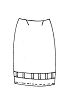 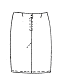 Техническое описание модели.Юбка прямая из гладкокрашеной костюмной ткани. На переднем полотнище располагаются вытачки и отделочные элементы по низу. На заднем полотнище вытачки, средний шов, внизу которого выполнена шлица. Застежка –молния выполнена в среднем шве вверху на пуговицу. Верхний срез обработан обтачкой. Нижний срез – швом вподгибку с открытым срезом и отстрочен отделочной строчкой.Технологическая последовательность на обработку шлицы на юбкеТехнологическая операционная карта на обработку шлицы в юбкеОбработка разреза прямой юбки.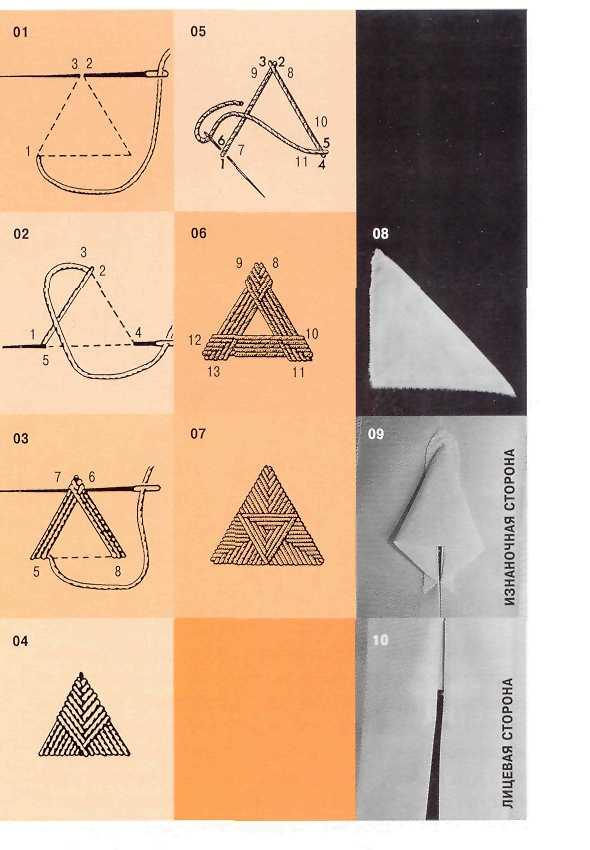 Фигурные закрепки имеют функциональное и декоративное назначение. Они вышиваются отделочными нитками на лицевой стороне изделия в концах карманов, шлиц или складок, придают дополнительную прочность этим узлам, скрывают дефекты материала и являются эффектным элементом дизайна. Аналогичные функции выполняют треугольные {возможны иные формы) закрепки, вырезанные из кожи, замши и подобных материалов, которые настрачиваются на изделие с лицевой стороны.ФИГУРНАЯ ЗАКРЕПКА ПРОСТАЯ-Наметить закрепку тремя линиями в виде равностороннего треугольника.Желательно проложить машинную строчку или строчку мелких ручных прямых стежков по контуру закрепки.Начать следует с левого нижнего угла треугольника, конец нитки закрепить на изнаночной стороне и вывести иглу на лицевую сторону излевого угла (точка 1 на рис 01).Затем в верхнем углу выполнить очень короткий стежок справа налево (точки 2 и 3), нитку вытянуть на лицевую сторону.Иглу вколоть в нижний правый угол (точка 4) и сделать стежок с изнаночной стороны, вывести нитку наружу в левом углу непосредственно перед первым проколом иглы (точка 5 на рис. 02).Выполнять закрепку в соответствии с представленной схемой до полного заполнения треугольника стежками.Фигурная простая закрепка в готовом виде должна иметь форму равностороннего треугольника (рис. 04). Стежки нельзя затягивать, иначе закрепка примет форму «звездочки».ФИГУРНАЯ ЗАКРЕПКА СЛОЖНАЯ- Наметить закрепку тремя линиями в виде равностороннего треугольника. По контуру закрепки проложить машинную строчку или строчку мелких ручных прямых стежков.-Выполнить закрепку в соответствии с рис. 05 и 06.На рис. 07 показана сложная фигурная закрепка в готовом виде.ЗАКРЕПЛЕНИЕ ШЛИЦЫ С ИЗНАНОЧНОЙ СТОРОНЫДля предотвращения повреждения изделия в промессе эксплуатацииможно закрепить начало шлицы с изнаночной стороны. Для этого из ткани подкладки или верха выкраивается квадрат, длина каждой стороны которого равна примерно 6 см. Сложить выкроенную деталь по диагонали в виде треугольника. Приутюжить, обметать срезы. Гипотенуза полученного треугольника обладает необходимой эластичностью, это позволит избежать разрыва материала при сильном растяжении шлицы. Притачать треугольник с изнаночной стороны юбки, прокладывая строчку по краю шлицы в готовом виде. Потайными стежками подшить припуски треугольника к припускам шлицы.№ппНаименование операцииСпециальностьРазрядОборудование1.Наметить место расположенияР3лекала, мел2.Продублировать припуски шлицыУ2УПП-3М, «Легмаш», Горький3.Обметать срезы середины задних полотнищС251 кл, ПО «Промшвеймаш», Подольск4.Стачать средний срез задних полотнищМ11022 кл, АО «Орша», Беларусь5.Надрезать припуск вверху правой части шлицыР1ножницы6.Разутюжить средний шовУ1УПП-3М, «Легмаш», Горький7.Заутюжить правый припуск шлицы на прокладкуУ2УПП-3М, «Легмаш», Горький8.Обтачать угол шлицы по линии –краяМ21022 кл, АО «Орша», Беларусь9.Подрезать припуск шва обтачиванияР1ножницы10.Выровнять угол правой стороныР111.Заметать низ изделияР2игла, наперсток12.Приутюжить низ и шлицуУ2УПП-3М, «Легмаш», Горький13.По краю проложить строчкуМ21022 кл, АО «Орша», Беларусь14.Обтачать левый угол шлицыМ21022 кл, АО «Орша», Беларусь15.Высечь излишки шваР1ножницы16.Выровнять левый уголР117.Заметать левый край шлицы и низ полностьюР2игла, наперсток18.Приутюжть левый угол и низ изделияУ2УПП-3М, «Легмаш», Горький19.Проложить отделочную строчку по низу и закрепить шлицу отделочной строчкой под углом 450 к средней линии шваМ21022 кл, АО «Орша», БеларусьОперация: обработка шлицы в юбкеОперация: обработка шлицы в юбкеСпециальность Р М УРазряд 1,3 1,2 1,2Норма времени, с 2400Оборудование: 1022 кл, , АО «Орша», Беларусь, 51 кл, , ПО «Промшвеймаш», Подольск, УПП-3М, , «Легмаш», Горький, ножницы, игла, наперсток, лекало, мелМатериал: костюмная гладкокрашенаяТемпература гладильной поверхности 1400С, нитки «Идеал» 50-80, частота 2,5 стежка в 1 см.Требования к качеству выполненияСхема обработкиПроверяют детали кроя:Задняя половинка со средним швом - 2 дет., выкраивают с припуском на шлицу шир. 4-5см, длина равна длина шлицы плюс 1,0-1,5см.Прокладка клеевая 2 дет.Обметывают срезы заднего полотнища. Намечают шлицу. На левой части линия края должна быть продолжением среднего шва. На правой линии кроя шлицы проходит на расстоянии 0,7-1,5см от среза. Дублируют припуски, левую сторону на 0,1-0,2 см от сгиба шлицы и линии низа, правую, чтобы срез прокладки не доходил до бокового среза на 0,7-1,5 см, до линии низа 0,1-0,2 см и перекрыв линию среднего шва на 1,5-2,0 см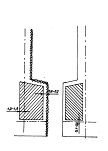 Детали задних половинок складывают лицом внутрь, уравнивая срезы, стачивают средний шов и верхний припуск шлицы на 0,7-1,5 не доходя до бокового среза, ширина шва 1,0-1,5см верхнего припуска. Надрезают припуск вверху правой части шлицы не доходя до строчки 0,1 см. Разутюживают средний шов через влажный проутюжильник.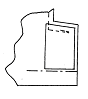 Обрабатывают правую сторону: заутюживают на 0,5 см на прокладку. Обтачивают угол, припуски и излишки обрезают. Выворачивают и заметывают низ юбки, приутюживают. По краю 0шлицы прокладывают строчку на 0,1-0,2 см от края.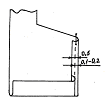 Обработав левый угол, обтачивая его под углом 450 к линии низа, заметывают край шлицы и низ юбки. Приутюживают через влажный проутюжильник до полного удаления влаги. Прокладывают отделочную строчку по низу изделия и закрепляющую под углом 450 к среднему шву, строчат, начиная от среднего шва, и заканчивают, не доходя 1,0-1,5 см до боковых припусков шлицы.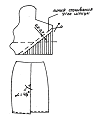 